ANALISIS EFISIENSI TEKNIS USAHATANI JAGUNG DI LAHAN KERING  (Study Kasus Di Dusun Jati, Desa Pandean, Kecamatan Rembang Kabupaten Pasuruan)SKRIPSIDIAJUKAN UNTUK MEMENUHI PERSYARATAN MEMPEROLEH GELAR SARJANA (S1)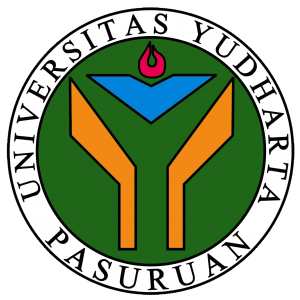 Oleh :DINDY RACHMAN HADINIM. 201969070015PROGRAM STUDI AGRIBISNISFAKULTAS PERTANIANUNIVERSITAS YUDHARTA PASURUAN2023